Муниципальное бюджетное общеобразовательное учреждениеВерхнеобливская основнаяобщеобразовательная школаПРИКАЗ №__«03» октября 2022 г.                                                х.Верхнеобливский                                    О создании юнармейского отряда «Патриот» Всероссийского детско-юношеского военно-патриотического общественного движения «Юнармия»    Во исполнение распоряжения Заведующего ОО Администрации Тацинского района от 14.01.2019 г. № 18, в целях разностороннего военно-патриотического, гражданского, нравственного воспитания и совершенствования личности детей и подростков, формирования сплоченного и дружного коллектива, готовности и практической способности к выполнению гражданского долга и конституционных обязанностей по защите Отечества у молодежи ПРИКАЗЫВАЮ:Создать юнармейский отряд «Патриоты Всероссийского детско-юношеского военно-патриотического общественного движения «Юнармия» из числа обучающихся 7 класса.Утвердить список обучающихся, входящих в состав отряда «ЮНАРМИЯ» (приложение №1 к приказу).Утвердить План мероприятий по организации деятельности юнармейского отряда «Патриот» согласно приложению 2.Назначить ответственным координатором отряда ВВПОД «ЮНАРМИЯ» и ответственным за организацию работы юнармейского отряда учителя начальных классов Калашникову Анну Александровну;Учителю Калашниковой А.А.:организовать взаимодействие с Тацинским МО ВВПОД «Юнармия» по вопросам юнармейского движения и содействия в формировании юнармейского отряда на базе школы; провести разъяснительную работу среди обучающихся и родителей о создании и деятельности ВВПОД «Юнармия»; создать юнармейский отряд из 1 отделения общим количеством 4 обучающихся;организовать работу по приему обучающихся в юнармейцев Тацинского местного отделения ВВПОД «Юнармия»;предоставить заполненные заявления начальнику штаба Тацинского МО  ВВПОД «Юнармия» Воловликову В.В. в срок до 01.10.2022 года;разработать план работы юнармейского отряда «Патриот», направленный на развитие и совершенствование системы военно-патриотического воспитания, в  срок до 01.10.2022;организовать занятия с юнармейцами в единый день «День юнармейца» (занятия проводить 1 раз в неделю);оформить уголок юнармейского отряда «Патриот»  в срок до  01.10. 2022 года;организовать участие юнармейцев в мероприятиях военно-патриотической направленности различных уровней;информацию о деятельности юнармейского отряда «Патриот»  предоставлять в электронном виде заместителю директора по ВР Морозовой Елене Анатольевне  и  размещать на сайте школы. Назначить ответственными  за:строевую и военную подготовку юнармейцев  - Тупеко С.М.;за физическую подготовку –  Тупеко С.М.;за медицинскую подготовку -  Елисеева Вера Анатольевна .Назначить ответственным куратором юнармейского отряда «Патриот» классного руководителя  Елисееву Вера Анатольевну: Ответственным кураторам:создать структуру юнармейского отделения в классе;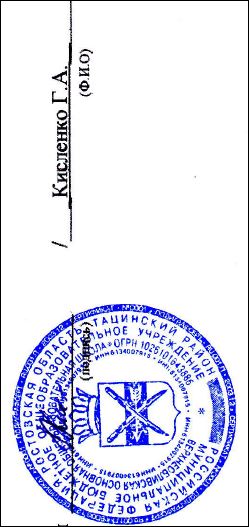 организовать участие обучающихся в мероприятиях военно-патриотической направленности различных уровней.Контроль  за исполнением приказа  возложить на заместителя директора по ВР Морозову Е.А.Директор школы     С приказом ознакомлены: ______ Морозова Е.А.                                                 ______Калашникова А.А.Приложение 1СПИСОКобучающихся, входящих в состав юнармейского отряда «Патриот»Всероссийского детско-юношеского военно-патриотическогообщественного движения «Юнармия»Приложение 2План мероприятийпо организации деятельности юнармейского отряда «Патриот»Всероссийского детско-юношеского военно-патриотическогообщественного движения «Юнармия»№п/пФ.И.О.Дата рожденияКласс1Степикин Максим Александрович200972Калинина Милана Михайловна200973Елисеев Михаил Александрович200974Романцов Александр Игоревич20097№ п/пНаименование мероприятияСроки исполненияОтветственные1.Выбор руководителя отрядаоктябрь 2022 г.Морозова Е.А.Калашникова А.А.2.Создание юнармейского отряда образовательной организацииоктябрь 2022 г.Калашникова А.А.3.Приобретение атрибутов  юнармейского отрядаоктябрь-декабрь 2022г.администрация4.Торжественный прием в юнармейское движениедекабрь 2022 гКалашникова А.А.5.Разработка  плана  деятельности отряда на 2022 - 2023 учебный годоктябрь 2022 г.Калашникова А.А.